Специалисты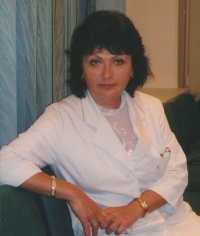 Березкина Любовь СеменовнаЗаместитель главного врача по медицинской части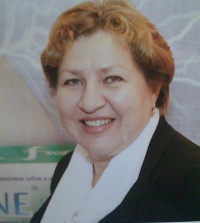 Мелкозерова Татьяна АнатольевнаЗаведующая стоматологическим отделением №1, врач-стоматолог-терапевт Высшей квалификационной категории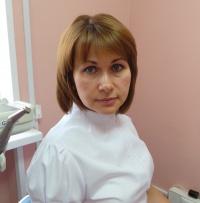 Серегина Светлана ЮрьевнаЗаведующая детским стоматологическим отделением, врач-ортодонт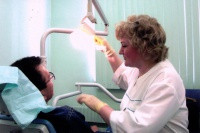 Фокина Наталья ВасильевнаЗаведующая стоматологическим отделением №2, врач-стоматолог-терапевт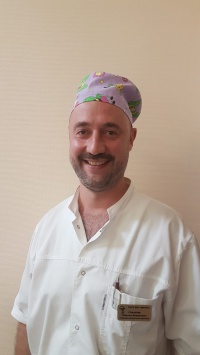 Глазков Кирилл БорисовичЗаведующий отделением ортопедической стоматологии, врач-стоматолог-ортопед Первой квалификационной категории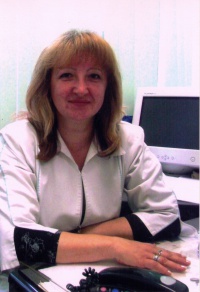 Глухова Ирина ИвановнаГлавная медицинская сестра Высшей квалификационной категории